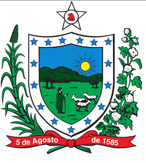 GOVERNO DA PARAÍBA SECRETARIA DE ESTADO DA SAÚDE DA PARAÍBA ESCOLA DE SAÚDE PÚBLICA DA PARAÍBACOMUNICADO - EDITAL Nº 15/2022/ESP-PBEDITAL DE INSCRIÇÃO DE ESTUDANTES PARA OS CURSOS DEESPECIALIZAÇÃO EM SAÚDE DA FAMÍLIA E DE QUALIFICAÇÃO EM SAÚDE DA FAMÍLIAA Escola de Saúde Pública da Paraíba - ESP/PB, cumprindo seu papel de promover a qualificação dos(as) trabalhadores(as) do SUS e considerando a importância da Educação Permanente em Saúde para a qualificação da assistência à saúde nos municípios da Paraíba tornou público o processo de inscrições de profissionais vinculados à Atenção Primária à Saúde, através do Edital 15/2022/ESP/PB.Considerando ainda o item 6.1 do referido edital que trata da validação das inscrições para os cursos de Especialização e Qualificação em Saúde da Família, etapa em que os gestores municipais avaliam a validação das inscrições dos trabalhadores de sua localidade, informamos que recebemos comunicado oficial da Secretaria Municipal de Saúde de João Pessoa registrando que TODAS as inscrições foram INDEFERIDAS. Sendo assim, a lista (VALIDAÇÃO PRELIMINAR DAS INSCRIÇÕES - EDITAL Nº 15/2022) publicada no dia 23/08/2022 permanece sem alterações.Lembramos que a validação é uma etapa fundamental para que o estudante esteja apto a participar do curso e, portanto, mesmo em caso de homologação, a ocorrência de negativa de validação faz com que não seja possível participar do Curso.A ESP/PB vem cumprindo sua missão de fortalecer a Rede de Educação na Saúde para qualificação de trabalhadores do SUS e se coloca à disposição para maiores esclarecimentos, no que diz respeito às suas atribuições, através dos seguintes contatos: posgraduacao@esp.pb.gov.br ou nda@esp.pb.gov.br ou ouvidoria@esp.pb.gov.br e dos telefones (83) 3211-9838, (83) 3211-9832 ou (83) 3211-9831.João Pessoa, 30 de agosto de 2022 A Comissão do Processo Seletivo